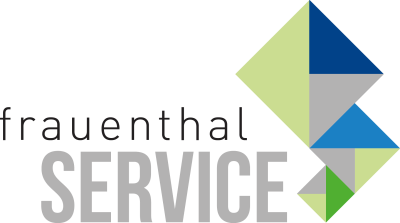 PRESSEINFORMATIONWien, im September 2019Duschen wie ein Weltmeister
Bad & Energie und Hansgrohe sponsern Rad-CupAuf die Radln, fertig los! Beim Austrian Rad-Cup am Salzburgring wurde Mitte August der große Preis von Bad & Energie vergeben. Die Sportbegeisterten gingen in drei Kategorien an den Start: Profi, Jedermann und Kinder. Mit Hansgrohe und Bad & Energie traten zwei Hauptsponsoren auf, die perfekt zusammenpassen. Die hochwertigen Produkte des Armaturenherstellers und die individuelle Badplanung in den Schauräumen der Frauenthal Handel Gruppe ergeben gemeinsam einen Mehrwert für Konsumenten. Im Team stellen die Branchenriesen sicher, dass Konsumenten lange Freude an ihrem neuen Bad haben.Der Auftritt von Bad & Energie und Hansgrohe war ein echter Besuchermagnet und konnte zahlreiche Interessierte für eine Badplanung im nahen Frauenthal Schauraum in der Salzburger Panzerhalle begeistern. Die perfekte Mischung aus Unterhaltung für Groß und Klein und dem geballten Fachwissen der anwesenden Produkt- und Beratungsprofis für Besucher mit bereits konkreten Bauvorhaben war ein Erfolgskonzept.Impressionen auf: https://www.facebook.com/badundenergiewww.frauenthal-service.at
Frauenthal Handel Gruppe / SHT / ÖAG / Kontinentale
Constantin Otto Wollenhaupt, M.A.
Bereichsleiter Marketing, Frauenthal Handel Gruppe
M: +43 664 88526420
Constantin.WOLLENHAUPT@fts.atMag. Nina Schön
Marketing, Frauenthal Service AG
T: +43 5 07 80 1 331
nina.SCHOEN@fts.at